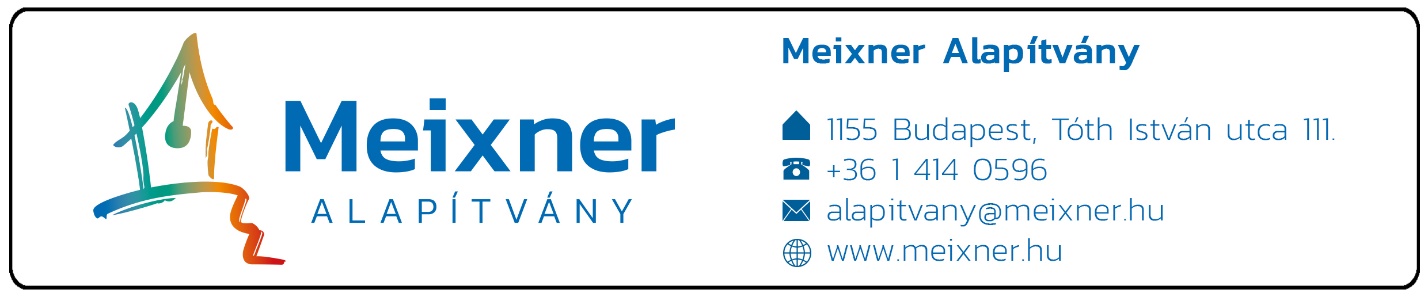 Regisztrációs szám: Regisztrációs laptovábbképzési nyilvántartáshoz 
A továbbképzés megnevezése: A Meixner Ildikó által kidolgozott diszlexia prevenciós és reedukációs módszer ismertetéseA továbbképzés alapítási engedély nyilvántartási száma: 454/10/2022.A továbbképzés kezdési időpontja: 2023. novemberA továbbképzés helyszíne: online tér + Rákospalotai Meixner Általános Iskola és AMI, 1155 Bp., Tóth István u. 100.Résztvevő neve (születéskori név is):   Oktatási azonosító: Születési hely és idő:	   						Anyja neve:  Lakcím (irányítószámmal):  Hallgató elérhetősége (telefon, e-mail):   Munkahely megnevezése, címe, munkahelyi elérhetősége (tel, e-mail):A számlafizető (kérjük jelölni): 	Név: 							Név:	Cím:							Cím:	Adószám:						Adószám:	A teljes díj %-a:	                 fiz.mód: 			A teljes díj %-a:                fiz.mód:(Az adószám nem azonos a magánszemély adóazonosító számával!)A számlakiállítás módja: Csekken fizetek, az alapján kérek számlát Átutalási számlát kérekA helyszínen készpénzfizetési számla ellenében fizetek Fizetés módja:Egy összegben (225.000,- Ft)Két részletben (2*112.500,- Ft csak magánszemély fizető esetén)Jelentkezésüket csak abban az esetben tudjuk elfogadni és visszaigazolni, ha a fenti regisztrációs lapot hiánytalanul, olvashatóan kitöltve 2023. október 25-ig visszaküldik (postán: 1155 Bp., Tóth István u. 111. vagy e-mailen: alapitvany@meixner.hu)!Dátum: ……………………………………………   ______________________________________	______________________________________Intézményi, tankerületi aláírás, bélyegző	    			 Résztvevő aláírása	       (amennyiben számlafizető)KÉRJÜK, HOGY KITÖLTÉSNÉL, HAGYJA MEG 1 OLDALASNAK A REGISZTRÁCIÓS LAPOT!